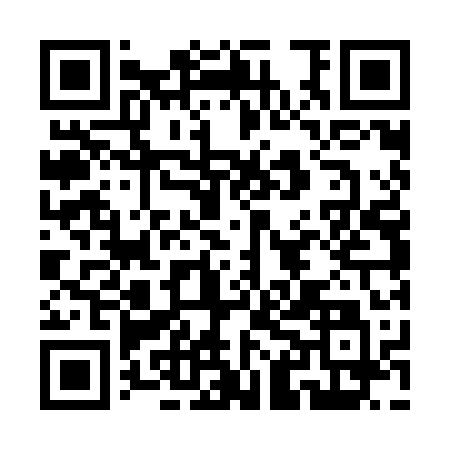 Prayer times for Khalibania, BangladeshMon 1 Apr 2024 - Tue 30 Apr 2024High Latitude Method: NonePrayer Calculation Method: University of Islamic SciencesAsar Calculation Method: ShafiPrayer times provided by https://www.salahtimes.comDateDayFajrSunriseDhuhrAsrMaghribIsha1Mon4:305:4511:563:226:077:222Tue4:295:4411:563:216:087:223Wed4:285:4311:553:216:087:234Thu4:275:4211:553:216:087:235Fri4:265:4211:553:206:097:246Sat4:255:4111:553:206:097:247Sun4:245:4011:543:206:097:258Mon4:235:3911:543:196:107:259Tue4:225:3811:543:196:107:2610Wed4:215:3711:533:196:107:2611Thu4:205:3611:533:186:117:2612Fri4:195:3511:533:186:117:2713Sat4:185:3511:533:176:117:2714Sun4:175:3411:523:176:127:2815Mon4:165:3311:523:176:127:2816Tue4:165:3211:523:166:127:2917Wed4:155:3111:523:166:137:2918Thu4:145:3011:523:166:137:3019Fri4:135:3011:513:156:137:3020Sat4:125:2911:513:156:147:3121Sun4:115:2811:513:146:147:3122Mon4:105:2711:513:146:147:3223Tue4:095:2711:513:146:157:3224Wed4:085:2611:503:136:157:3325Thu4:075:2511:503:136:167:3426Fri4:065:2411:503:136:167:3427Sat4:055:2411:503:126:167:3528Sun4:055:2311:503:126:177:3529Mon4:045:2211:503:116:177:3630Tue4:035:2211:493:116:177:36